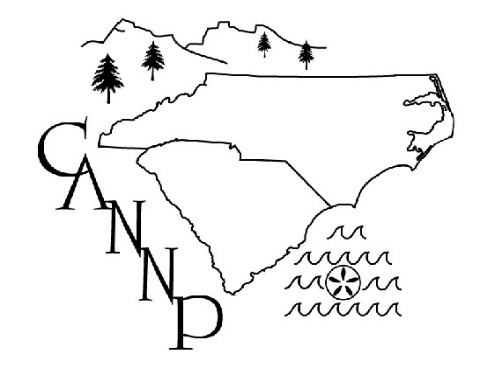 Carolinas Association of Neonatal Nurse Practitioners2019 Annual Business MeetingThursday March. 14, 2019Welcome and Introduction	Kathy Connelly, President. Introduced the 2018-2019 members of the boardReview of Minutes	Stephanie Blake, Secretary. Minutes were posted at conference. No corrections. Minutes approvedTreasurer’s Report	Sharon Rush, Treasurer. Separate report of finances and website costs discussed. Current bank account balance reviewed, total conference costs pendingMembership Report	Sharon Rush, Treasurer. See attached. Discussed responses from e-mail distribution of membership information and conference announcements. Discussed ease of registration and membership changes implemented after last year’s conferenceMember-at-Large Report	Desi Newberry, Member-at-Large. Discussion of continued ways to maintain “social” updates through email and Facebook media outlets. CANNP is on NANN website, although no link to join as of yet. Continue to promote CANNP through individual institutions.Awards	Amy Jnah, Vice President. 5 poster presentations. Desi Newberry who received the research grant in 2018 presented her posterPoster Presenters:Christine Adams BSN, RNC-NICChristine Debnam MSN, RNC-NICLarissa Gallaway BSN, RNC-NICTara Paterno BSN, RNC-NICSarah Reilly, BSN, RNC-NICOld Business: Continued discussion on how to improve CANNP conference/membership through media outlets below	Newsletter	Website	Social MediaNew Business	2020 Conference:  Next year’s conference to be at different location outside of RDU with plan to return to RDU area in 2021. Discussed returning to Great Wolf Lodge as previous conference attendee numbers were high. CANNP Board will continue to assume oversight and secure podium presenters, vendors and venue. Facebook blast/Web/Email update will follow once dates booked	Open discussion: Future goals discussed based on member feedback including different location beside Hilton when conference back in RDU as venue was small for the amount of attendees. Continue to work on collaboration with ANN, NANN to market CANNP conference on their website		Adjournment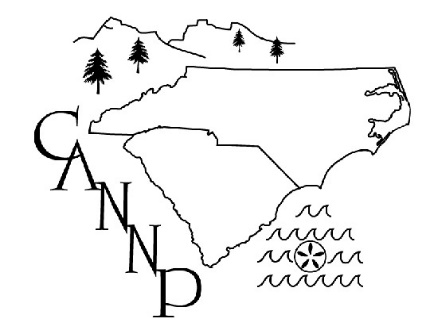 2019 Treasurer’s ReportBalance 	Bank of America			$ 27,000 as of January 2019 final balance post                                                         conference pending2019 Membership Report2019 Membership total		522018 Membership total		482017 Membership total		552016 Membership total 		522015 Membership total 		402014 Membership total 		46